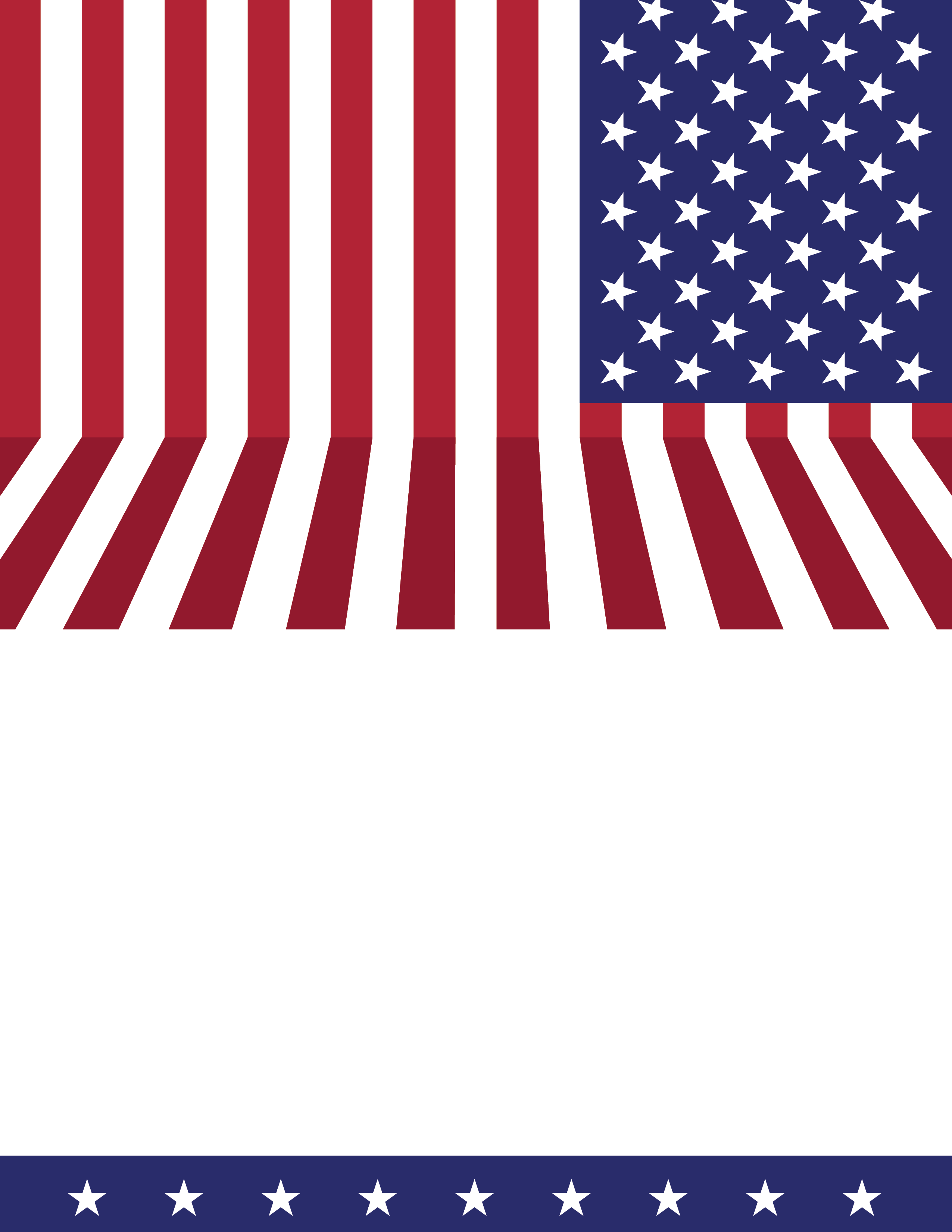 On July 4th at 6:00 p.m. the First Presbyterian Church, 401 S. Denton, is celebrating America with a Patriotic Songfest.  The event will include lots of singing, special music, and a salute to the branches of the Armed Forces.  The event is free and open to the public.  Light refreshments will be served at the end of the songfest.  For more info, call 665-5153 or go to www.fpcgainesville.net. 